Opposite/Adjacent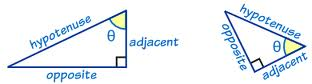 Opposite/AdjacentWhen you look down at an object, the angle that your line of sight makes with a line drawn horizontally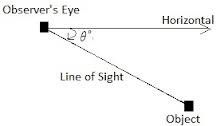 When you look down at an object, the angle that your line of sight makes with a line drawn horizontallywhere a, b, and c represent the lengths of the sides of a triangle and c is the hypotenuse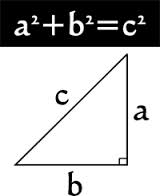 where a, b, and c represent the lengths of the sides of a triangle and c is the hypotenuseWhen you look up at an object, the angle that your line of sight makes with a line drawn horizontally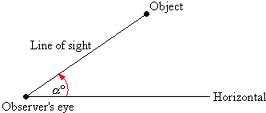 When you look up at an object, the angle that your line of sight makes with a line drawn horizontallyA set of three integers that can be the lengths of the sides of a right triangle (work in the Pythagorean theorem)EX: 3²+4² = 5², the numbers 3,4,5 are the ___________________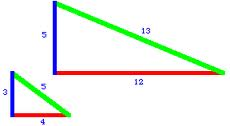 A set of three integers that can be the lengths of the sides of a right triangle (work in the Pythagorean theorem)EX: 3²+4² = 5², the numbers 3,4,5 are the ___________________Opposite/HypotenuseOpposite/Hypotenuse..Adjacent/HypotenuseAdjacent/Hypotenuseangle of depressionGeometryby SharrerCh 8p1/1Tangentangle of elevationPythagorean TheoremsinePythagorean Triplecosine